Graph #1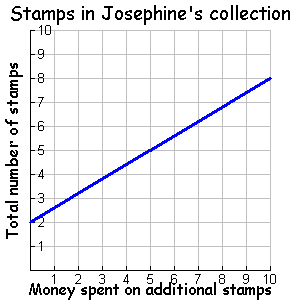 Graph #2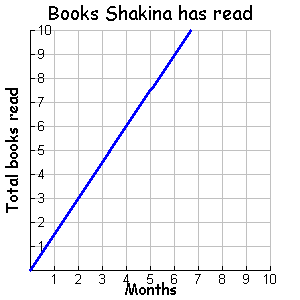 Graph #3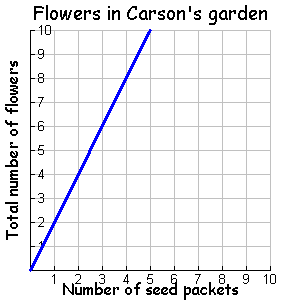 Graph #4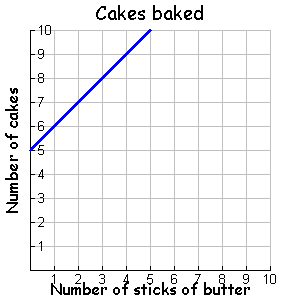 Graph #5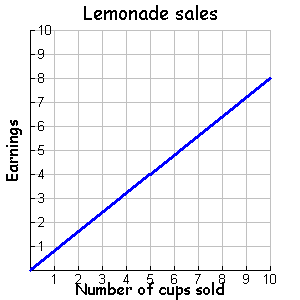 Graph #6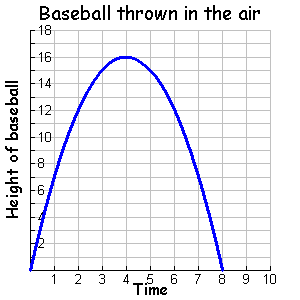 Graph #7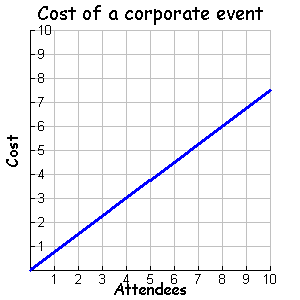 Graph #8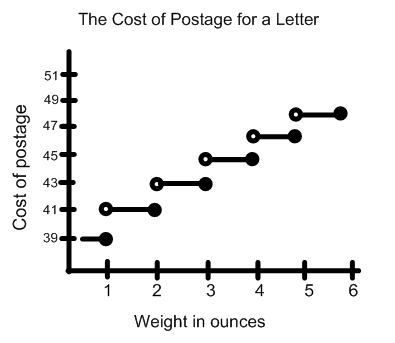 Graph #9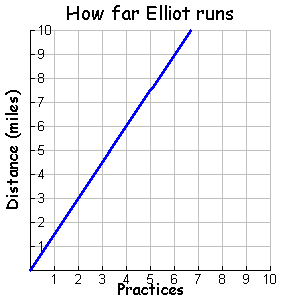 Graph #10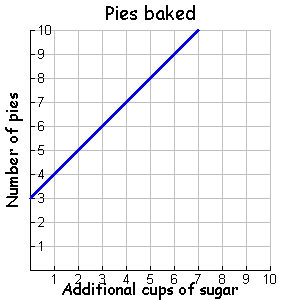 Graph #11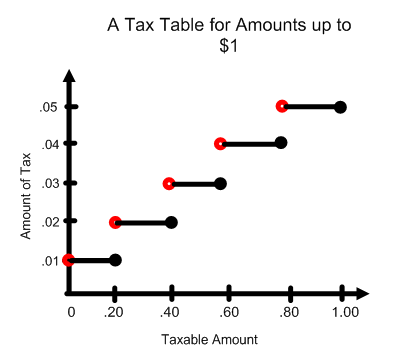 Graph #12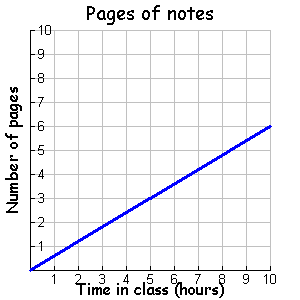 